BESTÄLLNING AKTIEBOLAG Sverige, Norge, Danmark, Finland1. BOLAGETS NAMN: Måste kunna särskiljas från andra företag och varumärken. Ange gärna flera alternativ. Beställ inte kostsamma trycksaker etc innan registreringen är klar hos Bolagsverket. Vi garanterar inte att det av er föreslagna namnet går att registrera.  2. LAGERBOLAG. Våra lagerbolag är registrerade och klara för omedelbar användning. Privata bolag med aktiekapital 25 000 kr och 50 000 kr samt publika bolag med 500 000 kr. Privata bolag finns även med aktiekapitalet i EURO. Önskar ni bolag med högre aktiekapital, se punkt 5. Lagerbolagen heter idag ”Startskottet xxxxx AB”, men detta namn måste ändras till av er önskat bolagsnamn. Vi har även registrerade bolag med namn som inte behöver ändras, sk namnbolag, se lista över dessa på www.ab.se. Vi har lagerbolag bara i Sverige.3. NYBILDNING. Här bildar vi bolaget från grunden med aktiekapital 25 000 kr eller mer. Organisationsnumret erhålles först vid registreringen. Innan bolaget är registrerat kan man inte börja använda pengarna från det i banken insatta aktiekapitalet.4. RESERVERAT. Ange Startskottsnumret eller namnbolagets namn om ni redan reserverat bolaget hos oss.5. AKTIEKAPITALET. Måste vid nybildning uppgå till minst 25 000 kr. Våra privata lagerbolag har 25 000 kr eller 50 000 kr i aktiekapital och de publika 500 000 kr. Privata bolag finns även med aktiekapitalet i EURO. Om aktiekapitalet eller del därav betalas med annat än pengar - apport, se punkt 11.Nyemission är det vanliga sättet att öka aktiekapitalet och kan ske med kontanter och/eller apport, se punkt 11 nedan.6. BIFIRMA OCH DESS VERKSAMHET. Man kan namnskydda del av bolagets verksamhet genom att registrera en bifirma. Bifirmans verksamhet måste vara en del av den totala verksamheten enligt punkt 13.7. VARUMÄRKE och/eller DOMÄNNAMN. Varumärke. För att stärka skyddet för bolagets firmadominant kan denna registreras som varumärke. Firmadominanten är den del av bolagets namn som är den väsentliga, t ex ”Felix” i ”Felix plåt AB”. Även bifirmans firmadominant kan registreras som varumärke. Övriga varu- och/eller tjänstebeteckningar som ni använder eller har för avsikt att använda bör även de skyddas genom varumärkesregistrering. Domännamn är din adress på Internet och förutom svenska toppdomänen namn.se finns de internationella namn.com, namn.net, namn.org, namn.nu, namn.biz och namn.eu m.fl. som vi hjälper dig att registrera.8. STYRELSELEDAMÖTER, ORDFÖRANDE, SUPPLEANTER, VD, AKTIEÄGARE och FIRMATECKNARE (UTANFÖR STYRELSEN)Styrelsen måste utgöras av minst en styrelseledamot och en suppleant. Består styrelsen av två eller flera ledamöter måste ordförande utses. Om styrelsen har tre eller flera ledamöter behövs ingen suppleant. I publika bolag skall styrelsen bestå av minst tre ledamöter och VD måste utses, VD och ordförande får i publika bolag ej vara samma person. Minst halva antalet styrelseledamöter och minst halva antalet suppleanter måste vara bosatta inom EES. För personer bosatta utanför Sverige måste bestyrkt kopia av pass bifogas. Utses särskilda firmatecknare måste minst en av dessa vara bosatt inom EES. För att ansöka om dispens från bosättningskravet, kontakta oss. Har bolaget inte någon här i landet bosatt ställföreträdare skall det finnas en i Sverige bosatt person som kan ta emot delgivningar för bolagets räkning. I kolumnen ”funktion i bolaget”, skriv DELGIV.PERS. Vi kan mot arvode tillhandahålla person för sådana uppdrag.  Styrelseledamöter, suppleanter, VD och eventuella firmatecknare utanför styrelsen får inte vara underkastade näringsförbud, ha förvaltare enligt 11 kap 7 § föräldrabalken och inte heller vara i konkurs. I kolumnen ”funktion i bolaget” markeras ledamöter med LED och suppleanter med SUP.Ordförande måste registreras hos Bolagsverket. I publika bolag får ordförande och VD ej vara samma person. Markera med OF i kolumnen ”funktion i bolaget”. Verkställande direktör behöver inte utses i privata bolag. VD skall vara bosatt inom EES (dispens kan erhållas), ej ha förvaltare enligt föräldrabalken, ej ha näringsförbud och inte heller vara i konkurs. Markera med VD i kolumnen ”funktion i bolaget”. VD behöver ej vara medlem av styrelsen, skriv i så fall VD EJ STYR. Är bolaget publikt får inte styrelseordföranden och VD vara samma person. Aktieägare kan även vara juridisk person (bolag, förening, stiftelse m m). I dessa fall skall aktieägaren företrädas av en fysisk person vars namn anges. Bolaget kan till 100% ägas av utländska intressenter. Aktieägare som står under förvaltare enligt föräldrabalken skall företrädas av förvaltaren, vars namn skall anges. Aktieägare utan annan funktion i bolaget markeras med AÄ i kolumnen ”funktion i bolaget”.Bosättning utanför EES. Numera är det bosättning och inte nationalitet som är av betydelse. Minst halva antalet styrelseledamöter och minst halva antalet suppleanter, VD och minst en av firmatecknarna skall vara bosatta inom EES. EES består av EU:s samtliga 28 medlemsländer samt Norge, Island och Liechtenstein. Det är möjligt att mot extra avgift få dispens från bosättningskravet. För information om detta, kontakta oss. När vi handlägger ansökan om dispens utgår arvode enligt prislista.9. REVISOR. Fr.o.m. 1 nov 2010 är revisionsplikten i aktiebolag frivillig inom vissa gränser. Nystartade aktiebolag behöver inte ha revisor under de första två räkenskapsåren. Därefter är kravet på revision beroende av verksamhetens omfattning, se www.ab.se för närmare uppgifter. Om ni från början vill ha revisor får han/hon inte vara släkt eller sambo med styrelsemedlem, ej heller vara med i styrelsen. Revisorn måste vara auktoriserad eller godkänd, liksom i förekommande fall alla revisorssuppleanter. När revisionsbolag anges som revisor skall bolagets organisationsnummer och den huvudansvarige revisorns namn och personnummer anges.10. ANTAL AKTIER OCH AKTIEBREV.Antal aktier är normalt 250 st (vid 25 000 SEK i aktiekapital), det sk kvotvärdet blir då 100 kr. Även andra antal kan anges t ex 30 eller 300, vilket kan vara bra om man är tre delägare som skall äga varsin tredjedel av bolaget.  Aktiebrev utfärdas bara om aktieägaren så begär.  Vår rekommendation är att ej utfärda aktiebrev, då dessa lätt förkommer. Att döda förkomna aktiebrev är en process som tar ca 1,5 år.11. APPORT. När aktiekapital skall inbetalas med annat än kontanter talar man om apport. Aktiekapitalet kan delas upp i en apportdel och en kontantdel. Apporten skall bestå av sådant som är eller kan antas bli till nytta för bolagets verksamhet, t ex maskiner, värdepapper, befintlig rörelse m m. Revisor skall intyga värdet av egendomen. NOTERA att i bolag som inte skall ha revisor måste apportens värde ändå intygas av revisor som då begär särskilt arvode för sitt intygande. För utskrift av erforderliga handlingar tillkommer extra arvode. Vi behöver följande information:a) 	en enkel beskrivning av apporten, t ex ”lastbil, reg nr XYZ 123”, datorer b) 	namn på den/de som tillskjuter apportenc)		värdet samt dess fördelning mellan de som tillskjuter apportegendomend) 	vid övertagande av rörelse - årsredovisningar för de två senaste räkenskapsåren12. FIRMATECKNING. Förutom de alternativ som finns angivna kan firman bl a tecknas av personer utanför styrelsen, för vilka namn, personnummer m m skall anges. VD har enligt aktiebolagslagen genom sin ställning alltid rätt att företräda bolaget och teckna dess firma beträffande åtgärder som gäller bolagets löpande förvaltning och enligt de riktlinjer och anvisningar som styrelsen meddelar. Skall VD ha fullständig firmateckningsrätt, ange detta alternativ. Extern firmatecknare markeras med FIRMATECKN. i kolumnen ”funktion i bolaget”. Får era önskemål inte plats här, skicka en bilaga som utvisar era önskemål.13. BOLAGETS VERKSAMHET. Måste anges till bransch eller varuslag, t ex ”handel med kläder”. Skall bolaget bedriva konsultverksamhet måste man ange inom vilket område, t ex ”inom administration och ekonomi”. En så bred beskrivning som ”tillverkning av elektriska produkter”, ”data”, ”arbeta med Internet” eller ”export och import” godkänns inte. En precisering krävs. 14. STYRELSENS SÄTE. När bolaget ansöker om F-skatt, registrerar sig för moms och arbetsgivaravgifter gör man det hos den lokala skattemyndighet där bolaget har sitt säte vid registreringstillfället, lämpligen den kommun där bolaget skall bedriva sin verksamhet. OBS! Anknytning måste finnas till denna ort. Framgår ej bolagets anknytning av övriga bolagsuppgifter krävs skriftlig förklaring att bifogas ansökan till Bolagsverket.15. BOKSLUTSDATUM. Fr.o.m. 1 jan 2011 tillåts varje månadsskifte som bokslutsdatum. 16. FÖRSTA RÄKENSKAPSÅRET. Det första året får inte omfatta en längre period än 18 månader räknat från bolagets registreringsdag.17. FÖRBEHÅLL. Ett förbehåll innebär begränsningar i aktiens fria överlåtbarhet. Läs mer om de olika förbehållen på www.ab.se. Förköpsförbehåll. Förköpsförbehåll är en bättre möjlighet till kontroll av ägarkretsen än hembud. Den stora fördelen är att den som vill sälja skall innan eventuell överlåtelse anmäla det till bolaget. Naturligtvis kan inte förköpsförbehåll användas vid arv, testamente eller bodelning varför vi rekommenderar att förbehållet kompletteras med ett hembud som bara omfattar överlåtelser genom arv, testamente eller bodelning. Denna kombination är vår förstahandsrekommendation.Samtyckesförbehåll. Vid överlåtelse av en aktie som omfattas av samtyckesförbehåll skall önskemål om att överlåta aktie anmälas till bolaget. Styrelsen eller bolagsstämman beslutar om samtycke skall medges eller inte. I vår standard är det aktieägarna som på bolagsstämman fattar samtyckesbeslutet. Även här bör samtycket kompletteras med ett hembudsförbehåll för att täcka in överlåtelser genom arv, testamente eller bodelning. Denna kombination är vår andrahandsrekommendation.Hembudsförbehåll. Ett hembudsförbehåll innebär, att bolagets aktieägare eller någon annan som speciellt angivits som lösningsberättigad, har rätt att lösa in aktie efter att den övergått till ny ägare.För speciella former av förbehåll, kontakta oss.Ej fullföljt ärende debiteras.Beställarens kontaktperson (tillställs alla handlingar och är betalningsansvarig)Beställarens kontaktperson (tillställs alla handlingar och är betalningsansvarig)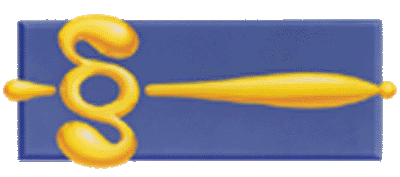  Svenskt AB Norskt AS Danskt ApS Finskt Oy	 Svenskt AB Norskt AS Danskt ApS Finskt Oy	 Svenskt AB Norskt AS Danskt ApS Finskt Oy	Gatuadress/Box e. dyl.Telefonnr. dagtid Svenskt AB Norskt AS Danskt ApS Finskt Oy	 Svenskt AB Norskt AS Danskt ApS Finskt Oy	 Svenskt AB Norskt AS Danskt ApS Finskt Oy	Postnummer och postadressMobilnr. Svenskt AB Norskt AS Danskt ApS Finskt Oy	 Svenskt AB Norskt AS Danskt ApS Finskt Oy	 Svenskt AB Norskt AS Danskt ApS Finskt Oy	E-postadressE-postadress Svenskt AB Norskt AS Danskt ApS Finskt Oy	 Svenskt AB Norskt AS Danskt ApS Finskt Oy	 Svenskt AB Norskt AS Danskt ApS Finskt Oy	BOLAGETS NAMNFÖRSLAG:BOLAGETS NAMNFÖRSLAG:      	Lagerbolag(bara Sve)        Nybildning      	Reserverat  bolag:       	      	Lagerbolag(bara Sve)        Nybildning      	Reserverat  bolag:       	      	Lagerbolag(bara Sve)        Nybildning      	Reserverat  bolag:       	      	Lagerbolag(bara Sve)        Nybildning      	Reserverat  bolag:       	      	Lagerbolag(bara Sve)        Nybildning      	Reserverat  bolag:       	 Publikt  Handlingar på engelska(AB) Publikt  Handlingar på engelska(AB)Alternativa namnförslag: Enligt bilagaAlternativa namnförslag: Enligt bilaga        Aktiekapital Sverige 25 000 SEK        Aktiekapital Sverige 50 000 SEK        Aktiekapital Sverige 25 000 SEK        Aktiekapital Sverige 50 000 SEK        Aktiekapital Sverige 25 000 SEK        Aktiekapital Sverige 50 000 SEK        Aktiekapital Sverige 25 000 SEK        Aktiekapital Sverige 50 000 SEK        Aktiekapital Sverige 25 000 SEK        Aktiekapital Sverige 50 000 SEK        Aktiekapital Sverige 25 000 SEK        Aktiekapital Sverige 50 000 SEK        Aktiekapital Sverige 25 000 SEK        Aktiekapital Sverige 50 000 SEKBifirma:Bifirma:  aktiekapital              +          ev. ökning              =           slutligt aktiekapital               	  +                  =            aktiekapital              +          ev. ökning              =           slutligt aktiekapital               	  +                  =            aktiekapital              +          ev. ökning              =           slutligt aktiekapital               	  +                  =            aktiekapital              +          ev. ökning              =           slutligt aktiekapital               	  +                  =            aktiekapital              +          ev. ökning              =           slutligt aktiekapital               	  +                  =            aktiekapital              +          ev. ökning              =           slutligt aktiekapital               	  +                  =            aktiekapital              +          ev. ökning              =           slutligt aktiekapital               	  +                  =          Bifirmans verksamhet:Bifirmans verksamhet:	Skicka info om:     Varumärke     Domännamn	Skicka info om:     Varumärke     Domännamn	Skicka info om:     Varumärke     Domännamn	Skicka info om:     Varumärke     Domännamn	Skicka info om:     Varumärke     Domännamn	Skicka info om:     Varumärke     Domännamn	Skicka info om:     Varumärke     DomännamnSTYRELSELEDAMÖTER, ORDFÖRANDE, SUPPLEANTER, VD, AKTIEÄGARE och FIRMATECKNARESTYRELSELEDAMÖTER, ORDFÖRANDE, SUPPLEANTER, VD, AKTIEÄGARE och FIRMATECKNARESTYRELSELEDAMÖTER, ORDFÖRANDE, SUPPLEANTER, VD, AKTIEÄGARE och FIRMATECKNARESTYRELSELEDAMÖTER, ORDFÖRANDE, SUPPLEANTER, VD, AKTIEÄGARE och FIRMATECKNARESTYRELSELEDAMÖTER, ORDFÖRANDE, SUPPLEANTER, VD, AKTIEÄGARE och FIRMATECKNARESTYRELSELEDAMÖTER, ORDFÖRANDE, SUPPLEANTER, VD, AKTIEÄGARE och FIRMATECKNARESTYRELSELEDAMÖTER, ORDFÖRANDE, SUPPLEANTER, VD, AKTIEÄGARE och FIRMATECKNARESTYRELSELEDAMÖTER, ORDFÖRANDE, SUPPLEANTER, VD, AKTIEÄGARE och FIRMATECKNARESTYRELSELEDAMÖTER, ORDFÖRANDE, SUPPLEANTER, VD, AKTIEÄGARE och FIRMATECKNAREPersonnummer                                       Tilltals- och efternamnPersonnummer                                       Tilltals- och efternamnPersonnummer                                       Tilltals- och efternamnFunktion i bolagetFunktion i bolagetFunktion i bolagetAntal aktierAntal aktier  Kontant                                                       ApportAdress                                                                                       Postnummer och postadressAdress                                                                                       Postnummer och postadressAdress                                                                                       Postnummer och postadressAdress                                                                                       Postnummer och postadressAdress                                                                                       Postnummer och postadressAdress                                                                                       Postnummer och postadressFolkbokförd i kommun om inte samma som postortFolkbokförd i kommun om inte samma som postortFolkbokförd i kommun om inte samma som postortPersonnummer                                       Tilltals- och efternamnPersonnummer                                       Tilltals- och efternamnPersonnummer                                       Tilltals- och efternamnFunktion i bolagetFunktion i bolagetFunktion i bolagetAntal aktierAntal aktier  Kontant                                                       ApportAdress                                                                                       Postnummer och postadressAdress                                                                                       Postnummer och postadressAdress                                                                                       Postnummer och postadressAdress                                                                                       Postnummer och postadressAdress                                                                                       Postnummer och postadressAdress                                                                                       Postnummer och postadressFolkbokförd i kommun om inte samma som postortFolkbokförd i kommun om inte samma som postortFolkbokförd i kommun om inte samma som postortPersonnummer                                       Tilltals- och efternamnPersonnummer                                       Tilltals- och efternamnPersonnummer                                       Tilltals- och efternamnFunktion i bolagetFunktion i bolagetFunktion i bolagetAntal aktierAntal aktier  Kontant                                                       ApportAdress                                                                                       Postnummer och postadressAdress                                                                                       Postnummer och postadressAdress                                                                                       Postnummer och postadressAdress                                                                                       Postnummer och postadressAdress                                                                                       Postnummer och postadressAdress                                                                                       Postnummer och postadressFolkbokförd i kommun om inte samma som postortFolkbokförd i kommun om inte samma som postortFolkbokförd i kommun om inte samma som postortPersonnummer                                       Tilltals- och efternamnPersonnummer                                       Tilltals- och efternamnPersonnummer                                       Tilltals- och efternamnFunktion i bolagetFunktion i bolagetFunktion i bolagetAntal aktierAntal aktier  Kontant                                                       ApportAdress                                                                                       Postnummer och postadressAdress                                                                                       Postnummer och postadressAdress                                                                                       Postnummer och postadressAdress                                                                                       Postnummer och postadressAdress                                                                                       Postnummer och postadressAdress                                                                                       Postnummer och postadressFolkbokförd i kommun om inte samma som postortFolkbokförd i kommun om inte samma som postortFolkbokförd i kommun om inte samma som postortREVISOR / REVISIONSBOLAG  /  HUVUDANSVARIG REVISORREVISOR / REVISIONSBOLAG  /  HUVUDANSVARIG REVISORREVISOR / REVISIONSBOLAG  /  HUVUDANSVARIG REVISORREVISOR / REVISIONSBOLAG  /  HUVUDANSVARIG REVISORREVISOR / REVISIONSBOLAG  /  HUVUDANSVARIG REVISORREVISOR / REVISIONSBOLAG  /  HUVUDANSVARIG REVISOR      Totalt antal aktier   250 st (standard vid 25 000 SEK i aktiekapital)   500 st (standard vid 50 000 SEK i aktiekapital)      Totalt antal aktier   250 st (standard vid 25 000 SEK i aktiekapital)   500 st (standard vid 50 000 SEK i aktiekapital)      Totalt antal aktier   250 st (standard vid 25 000 SEK i aktiekapital)   500 st (standard vid 50 000 SEK i aktiekapital) NEJ, bolaget skall inte ha revisor NEJ, bolaget skall inte ha revisor NEJ, bolaget skall inte ha revisor NEJ, bolaget skall inte ha revisor NEJ, bolaget skall inte ha revisor NEJ, bolaget skall inte ha revisor      Totalt antal aktier   250 st (standard vid 25 000 SEK i aktiekapital)   500 st (standard vid 50 000 SEK i aktiekapital)      Totalt antal aktier   250 st (standard vid 25 000 SEK i aktiekapital)   500 st (standard vid 50 000 SEK i aktiekapital)      Totalt antal aktier   250 st (standard vid 25 000 SEK i aktiekapital)   500 st (standard vid 50 000 SEK i aktiekapital)Personnummer / Org nr.	Tilltals- och efternamn	BolagPersonnummer / Org nr.	Tilltals- och efternamn	BolagPersonnummer / Org nr.	Tilltals- och efternamn	BolagPersonnummer / Org nr.	Tilltals- och efternamn	BolagPersonnummer / Org nr.	Tilltals- och efternamn	BolagPersonnummer / Org nr.	Tilltals- och efternamn	Bolag      Totalt antal aktier   250 st (standard vid 25 000 SEK i aktiekapital)   500 st (standard vid 50 000 SEK i aktiekapital)      Totalt antal aktier   250 st (standard vid 25 000 SEK i aktiekapital)   500 st (standard vid 50 000 SEK i aktiekapital)      Totalt antal aktier   250 st (standard vid 25 000 SEK i aktiekapital)   500 st (standard vid 50 000 SEK i aktiekapital)Adress                                                                                             Postnummer och postadressAdress                                                                                             Postnummer och postadressAdress                                                                                             Postnummer och postadressAdress                                                                                             Postnummer och postadress  Ordinarie  Suppleant  Huvudansv.	  Ordinarie  Suppleant  Huvudansv.	Aktiebrev: skall inte utfärdas skall utfärdasAktiebrev: skall inte utfärdas skall utfärdasAktiebrev: skall inte utfärdas skall utfärdasPersonnummer / Org nr.	Tilltals- och efternamn	BolagPersonnummer / Org nr.	Tilltals- och efternamn	BolagPersonnummer / Org nr.	Tilltals- och efternamn	BolagPersonnummer / Org nr.	Tilltals- och efternamn	BolagPersonnummer / Org nr.	Tilltals- och efternamn	BolagPersonnummer / Org nr.	Tilltals- och efternamn	BolagAktiebrev: skall inte utfärdas skall utfärdasAktiebrev: skall inte utfärdas skall utfärdasAktiebrev: skall inte utfärdas skall utfärdasAdress                                                                                             Postnummer och postadressAdress                                                                                             Postnummer och postadressAdress                                                                                             Postnummer och postadressAdress                                                                                             Postnummer och postadress  Ordinarie  Suppleant  Huvudansv.	  Ordinarie  Suppleant  Huvudansv.	Apportbeskrivning: Enligt bilagaApportbeskrivning: Enligt bilagaApportbeskrivning: Enligt bilagaFIRMATECKNING:  	Styrelsen, alla styrelseledamöter i förening          	Fullständig firmateckningsrätt för VD ensam                		Styrelseledamöter två i förening                           	VD i förening med styrelseledamot  	Styrelseledamöter var för sig                                                                                                                                                                                         	Styrelseledamöter och suppleant/er var för sig    	Annat sätt:                                                                                                                                                                                                                                                              Enligt bilagaFIRMATECKNING:  	Styrelsen, alla styrelseledamöter i förening          	Fullständig firmateckningsrätt för VD ensam                		Styrelseledamöter två i förening                           	VD i förening med styrelseledamot  	Styrelseledamöter var för sig                                                                                                                                                                                         	Styrelseledamöter och suppleant/er var för sig    	Annat sätt:                                                                                                                                                                                                                                                              Enligt bilagaFIRMATECKNING:  	Styrelsen, alla styrelseledamöter i förening          	Fullständig firmateckningsrätt för VD ensam                		Styrelseledamöter två i förening                           	VD i förening med styrelseledamot  	Styrelseledamöter var för sig                                                                                                                                                                                         	Styrelseledamöter och suppleant/er var för sig    	Annat sätt:                                                                                                                                                                                                                                                              Enligt bilagaFIRMATECKNING:  	Styrelsen, alla styrelseledamöter i förening          	Fullständig firmateckningsrätt för VD ensam                		Styrelseledamöter två i förening                           	VD i förening med styrelseledamot  	Styrelseledamöter var för sig                                                                                                                                                                                         	Styrelseledamöter och suppleant/er var för sig    	Annat sätt:                                                                                                                                                                                                                                                              Enligt bilagaFIRMATECKNING:  	Styrelsen, alla styrelseledamöter i förening          	Fullständig firmateckningsrätt för VD ensam                		Styrelseledamöter två i förening                           	VD i förening med styrelseledamot  	Styrelseledamöter var för sig                                                                                                                                                                                         	Styrelseledamöter och suppleant/er var för sig    	Annat sätt:                                                                                                                                                                                                                                                              Enligt bilagaFIRMATECKNING:  	Styrelsen, alla styrelseledamöter i förening          	Fullständig firmateckningsrätt för VD ensam                		Styrelseledamöter två i förening                           	VD i förening med styrelseledamot  	Styrelseledamöter var för sig                                                                                                                                                                                         	Styrelseledamöter och suppleant/er var för sig    	Annat sätt:                                                                                                                                                                                                                                                              Enligt bilagaApportbeskrivning: Enligt bilagaApportbeskrivning: Enligt bilagaApportbeskrivning: Enligt bilagaFIRMATECKNING:  	Styrelsen, alla styrelseledamöter i förening          	Fullständig firmateckningsrätt för VD ensam                		Styrelseledamöter två i förening                           	VD i förening med styrelseledamot  	Styrelseledamöter var för sig                                                                                                                                                                                         	Styrelseledamöter och suppleant/er var för sig    	Annat sätt:                                                                                                                                                                                                                                                              Enligt bilagaFIRMATECKNING:  	Styrelsen, alla styrelseledamöter i förening          	Fullständig firmateckningsrätt för VD ensam                		Styrelseledamöter två i förening                           	VD i förening med styrelseledamot  	Styrelseledamöter var för sig                                                                                                                                                                                         	Styrelseledamöter och suppleant/er var för sig    	Annat sätt:                                                                                                                                                                                                                                                              Enligt bilagaFIRMATECKNING:  	Styrelsen, alla styrelseledamöter i förening          	Fullständig firmateckningsrätt för VD ensam                		Styrelseledamöter två i förening                           	VD i förening med styrelseledamot  	Styrelseledamöter var för sig                                                                                                                                                                                         	Styrelseledamöter och suppleant/er var för sig    	Annat sätt:                                                                                                                                                                                                                                                              Enligt bilagaFIRMATECKNING:  	Styrelsen, alla styrelseledamöter i förening          	Fullständig firmateckningsrätt för VD ensam                		Styrelseledamöter två i förening                           	VD i förening med styrelseledamot  	Styrelseledamöter var för sig                                                                                                                                                                                         	Styrelseledamöter och suppleant/er var för sig    	Annat sätt:                                                                                                                                                                                                                                                              Enligt bilagaFIRMATECKNING:  	Styrelsen, alla styrelseledamöter i förening          	Fullständig firmateckningsrätt för VD ensam                		Styrelseledamöter två i förening                           	VD i förening med styrelseledamot  	Styrelseledamöter var för sig                                                                                                                                                                                         	Styrelseledamöter och suppleant/er var för sig    	Annat sätt:                                                                                                                                                                                                                                                              Enligt bilagaFIRMATECKNING:  	Styrelsen, alla styrelseledamöter i förening          	Fullständig firmateckningsrätt för VD ensam                		Styrelseledamöter två i förening                           	VD i förening med styrelseledamot  	Styrelseledamöter var för sig                                                                                                                                                                                         	Styrelseledamöter och suppleant/er var för sig    	Annat sätt:                                                                                                                                                                                                                                                              Enligt bilagaApportbeskrivning: Enligt bilagaApportbeskrivning: Enligt bilagaApportbeskrivning: Enligt bilagaBolagets verksamhet:   	samt därmed förenlig verksamhet.Bolagets verksamhet:   	samt därmed förenlig verksamhet.Bolagets verksamhet:   	samt därmed förenlig verksamhet.Bolagets verksamhet:   	samt därmed förenlig verksamhet.Bolagets verksamhet:   	samt därmed förenlig verksamhet.Bolagets verksamhet:   	samt därmed förenlig verksamhet.Bolagets verksamhet:   	samt därmed förenlig verksamhet.Bolagets verksamhet:   	samt därmed förenlig verksamhet.Bolagets verksamhet:   	samt därmed förenlig verksamhet.Bolagets adress                                                                                      Postnummer och postadressBolagets adress                                                                                      Postnummer och postadressBolagets adress                                                                                      Postnummer och postadressBolagets adress                                                                                      Postnummer och postadressBolagets adress                                                                                      Postnummer och postadressBolagets adress                                                                                      Postnummer och postadressBolagets adress                                                                                      Postnummer och postadress	Styrelsens säte ( kommun)	Styrelsens säte ( kommun)Bokslutsdatum:  31/1     28/2     31/3     30/4    31/5     30/6     31/7     31/8     30/9     31/10     30/11     31/12Bokslutsdatum:  31/1     28/2     31/3     30/4    31/5     30/6     31/7     31/8     30/9     31/10     30/11     31/12Bokslutsdatum:  31/1     28/2     31/3     30/4    31/5     30/6     31/7     31/8     30/9     31/10     30/11     31/12Bokslutsdatum:  31/1     28/2     31/3     30/4    31/5     30/6     31/7     31/8     30/9     31/10     30/11     31/12Bokslutsdatum:  31/1     28/2     31/3     30/4    31/5     30/6     31/7     31/8     30/9     31/10     30/11     31/12Bokslutsdatum:  31/1     28/2     31/3     30/4    31/5     30/6     31/7     31/8     30/9     31/10     30/11     31/12Bokslutsdatum:  31/1     28/2     31/3     30/4    31/5     30/6     31/7     31/8     30/9     31/10     30/11     31/12      Första året avslutas år:           Första året avslutas år:     Förköpsförbehåll + hembud:	 Vår förstahandsrekommendation 	 Bara förköpsförbehåll                 NEJ, önskar inget förbehållFörköpsförbehåll + hembud:	 Vår förstahandsrekommendation 	 Bara förköpsförbehåll                 NEJ, önskar inget förbehållFörköpsförbehåll + hembud:	 Vår förstahandsrekommendation 	 Bara förköpsförbehåll                 NEJ, önskar inget förbehållFörköpsförbehåll + hembud:	 Vår förstahandsrekommendation 	 Bara förköpsförbehåll                 NEJ, önskar inget förbehållFörköpsförbehåll + hembud:	 Vår förstahandsrekommendation 	 Bara förköpsförbehåll                 NEJ, önskar inget förbehållFörköpsförbehåll + hembud:	 Vår förstahandsrekommendation 	 Bara förköpsförbehåll                 NEJ, önskar inget förbehållFörköpsförbehåll + hembud:	 Vår förstahandsrekommendation 	 Bara förköpsförbehåll                 NEJ, önskar inget förbehållFörköpsförbehåll + hembud:	 Vår förstahandsrekommendation 	 Bara förköpsförbehåll                 NEJ, önskar inget förbehållFörköpsförbehåll + hembud:	 Vår förstahandsrekommendation 	 Bara förköpsförbehåll                 NEJ, önskar inget förbehållSamtyckesförbehåll + hembud:	 Vår andrahandsrekommendation   	 Bara samtyckesförbehållSamtyckesförbehåll + hembud:	 Vår andrahandsrekommendation   	 Bara samtyckesförbehållSamtyckesförbehåll + hembud:	 Vår andrahandsrekommendation   	 Bara samtyckesförbehållSamtyckesförbehåll + hembud:	 Vår andrahandsrekommendation   	 Bara samtyckesförbehållSamtyckesförbehåll + hembud:	 Vår andrahandsrekommendation   	 Bara samtyckesförbehållSamtyckesförbehåll + hembud:	 Vår andrahandsrekommendation   	 Bara samtyckesförbehållSamtyckesförbehåll + hembud:	 Vår andrahandsrekommendation   	 Bara samtyckesförbehållSamtyckesförbehåll + hembud:	 Vår andrahandsrekommendation   	 Bara samtyckesförbehållSamtyckesförbehåll + hembud:	 Vår andrahandsrekommendation   	 Bara samtyckesförbehållHembud:	 Mot alla - även befintliga aktieägare (vår standard)   	 Familjerättsliga överlåtelser undantagna från hembud.Hembud:	 Mot alla - även befintliga aktieägare (vår standard)   	 Familjerättsliga överlåtelser undantagna från hembud.Hembud:	 Mot alla - även befintliga aktieägare (vår standard)   	 Familjerättsliga överlåtelser undantagna från hembud.Hembud:	 Mot alla - även befintliga aktieägare (vår standard)   	 Familjerättsliga överlåtelser undantagna från hembud.Hembud:	 Mot alla - även befintliga aktieägare (vår standard)   	 Familjerättsliga överlåtelser undantagna från hembud.Hembud:	 Mot alla - även befintliga aktieägare (vår standard)   	 Familjerättsliga överlåtelser undantagna från hembud.Hembud:	 Mot alla - även befintliga aktieägare (vår standard)   	 Familjerättsliga överlåtelser undantagna från hembud.Hembud:	 Mot alla - även befintliga aktieägare (vår standard)   	 Familjerättsliga överlåtelser undantagna från hembud.Hembud:	 Mot alla - även befintliga aktieägare (vår standard)   	 Familjerättsliga överlåtelser undantagna från hembud.